Your Digestion SystemInstructions: Label each the parts of your digestive system using your text book 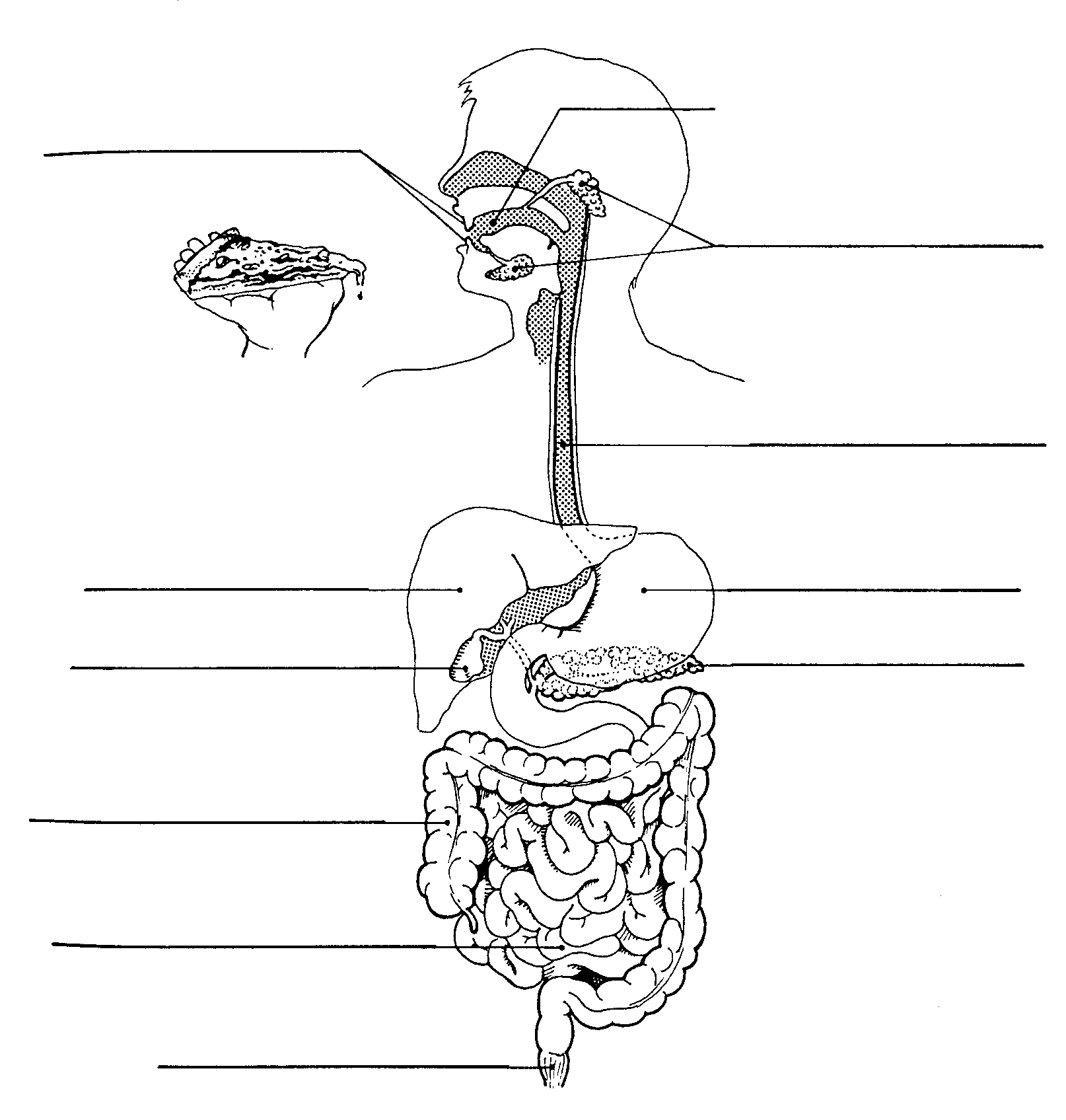 Instructions:Complete the following table using information from your notes and textbookStructure Function(s)MouthWhere food enters the mouth and undergoes mechanical and chemical digestionSalivaLubricates the food and helps the food go down the esophagus. It’s produced from Salivary Amylase to help break down carbohydrates. EsophagusA long, muscular tube that connects the mouth to the stomach. EpiglottisSmall, flap that covers the airway tube during swallowing to prevent food from entering the trachea.Small IntestineDigestion occurs in the duodenum which is the first 30cm of the S.I. Absorbtion of nutrients occurs in the rest of the S.I. Large IntestineTo take undigested material from the small intestine and reabsorb the water and some minerals. Also contains bacteria which help producer some vitaminsPancreasSmall organ that produces digestive enzymes that pass into the duodenum (small intestine).LiverProduces a substance called bile to help break down fats. Also helps to control blood sugar levels StomachStretchable muscular bag which can hold 2L of food or liquid. Contains gastric juice which is made from hydrochloric acid, mucus and enzymes to help break down foodGall BladderStores the Bile -  bile is used to help break down fats into smaller particles that can be absorbed more easilyRectumPart of the Large intestine that ends up in the anus.  Stores feces until it can be eliminated by the body.                                                                                                                                                                                                                                                                                                                                                                                                                                                                                                                                                       AnusAn opening where solid waste is eliminated from the body. 